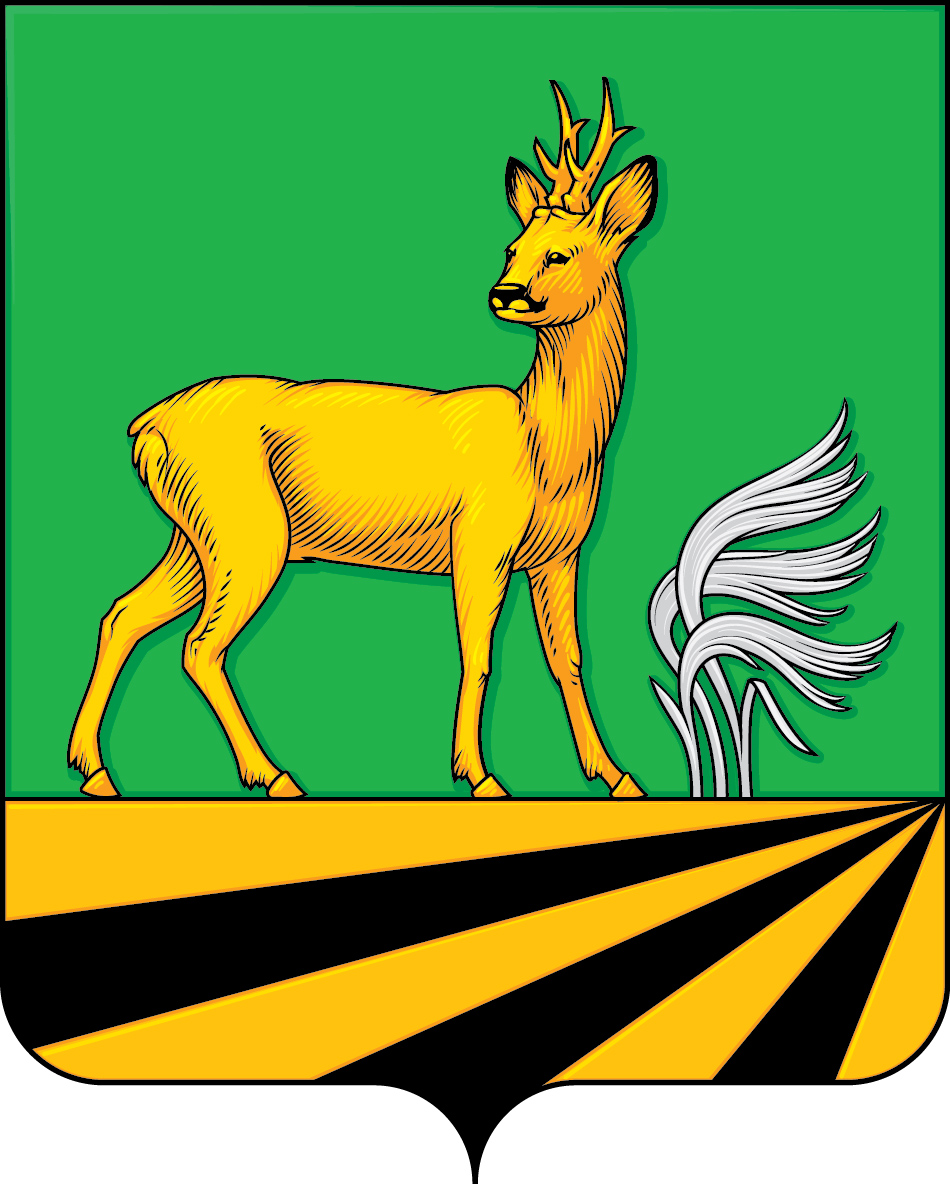 1.Основание для проведения экспертно-аналитического мероприятия: статьи 157, 264.4 Бюджетного Кодекса РФ, статья 9 Федерального закона от 07.02.2011г. № 6-ФЗ «Об общих принципах организации и деятельности контрольно-счетных органов субъектов РФ и муниципальных образований», Положение о Контрольно-счетном органе Медвенского района Курской области, утвержденное решением Представительного Собрания Медвенского района Курской области от 31.05.2018 №32/420 и план деятельности КСО Медвенского района от 24.12.2020 (ред. от 22.01.2021 №1).2. Цель мероприятия: оценка полноты и соответствия нормативным требованиям составления и представления бюджетной отчетности главного распорядителя бюджетных средств.3. Объект мероприятия:	Управление финансов Администрации Медвенского района Курской области (сокращенное – Управление финансов).Начальник Управления финансов И.А.Требухова (распоряжение Администрации Медвенского района от 31.03.2014 №77-рл).Начальник отдела бюджетного учета и отчетности, главный бухгалтер Комарова Е.В. (распоряжение Администрации Медвенского района от 31.03.2014 №78-рл).Проверяемый период: с 01.01.2020 по 31.12.2020.4. Результаты мероприятия:В соответствии с решением Представительного Собрания Медвенского района Курской области от 16.12.2019 № 14/104 «О бюджете муниципального района «Медвенский район» Курской области на 2020 год и на плановый период 2021 и 2022 годов» (в ред. от 30.11.2020 №22/173) Управление финансов Администрации Медвенского района Курской области наделено бюджетными  полномочиями  главного администратора  доходов бюджета, администратора источников финансирования дефицита бюджета, главного  распорядителя бюджетных средств по разделам классификации расходов бюджета: 0100 «Общегосударственные вопросы»;1300 «Обслуживание государственного и муниципального долга»;1400«Межбюджетные трансферты общего характера бюджетам бюджетной системы Российской Федерации».       Код главного администратора бюджетных средств – 002.        Управление финансов является  главным  распорядителем бюджетных средств и в соответствии со статьей 158 Бюджетного кодекса Российской Федерации  самостоятельно составляет, утверждает и ведет бюджетную роспись, распределяет бюджетные ассигнования, лимиты бюджетных обязательств, вносит предложения по формированию и изменению лимитов бюджетных обязательств и исполняет соответствующую часть бюджета.В соответствии со ст.158 БК РФ приказом Управления финансов от 30.12.2019 №53 утвержден перечень из 11 подведомственных получателей бюджетных средств, из них:1) в части перечисления бюджетных средств 1 получатель: -Управление финансов Администрации Медвенского района Курской области,2) в части получения дотаций 10 получателей:- Администрация п.Медвенка,- Администрация Амосовского сельсовета,- Администрация Высокского сельсовета,- Администрация Вышнереутчанского сельсовета,- Администрация Гостомлянского сельсовета,- Администрация Китаевского сельсовета,- Администрация Нижнереутчанского сельсовета,- Администрация Паникинского сельсовета,- Администрация Панинского сельсовета,- Администрация Чермошнянского сельсовета.Во исполнение п.4 ст.21 БК РФ перечень и коды целевых статей расходов бюджета утвержден приказом Управления финансов Администрации Медвенского района от 28.12.2020 №57 «Об утверждении Указаний об установлении порядка применения бюджетной классификации».Порядок составления и представления ГРБС бюджетной отчетности определен приказом Минфина России от 28.12.2010 № 191н «Об утверждении Инструкции о порядке составления и представления годовой, квартальной и месячной отчетности об исполнении бюджетов бюджетной системы Российской Федерации». Кроме этого, приказом Управления финансов Администрации Медвенского района от 11.01.2021 №2 установлен срок составления и предоставления годовой бюджетной отчетности об исполнении бюджета за 2020 год.Годовая бюджетная отчетность Управления финансов Администрации Медвенского района Курской области за 2020 год предоставлена 30.01.2021 в Управление финансов Администрации Медвенского района, 26.02.2021 в КСО Медвенского района, то есть не позднее 1 апреля текущего года.В составе представленной годовой бюджетной отчетности Управления финансов за 2020 год присутствуют все формы отчетности, предусмотренные п. 11.1, п. 152 Инструкцией № 191н, за исключением форм отчетности, которые не имеют числового значения всех показателей, предусмотренных формой. В соответствии с п. 8 Инструкции № 191н Перечень форм отчетности, не включенных в состав бюджетной отчетности за отчетный период, включен в Пояснительную записку (ф. 0503160).В соответствии с п.4, п. 6 Инструкции № 191н годовая бюджетная отчетность Управления финансов за 2020 год подписана начальником и главным бухгалтером и представлена в КСО Медвенского района в сброшюрованном виде.Показатели годовой бюджетной отчетности Управления финансов сгруппированы по кодам бюджетной классификации, в соответствии с приказом Минфина России от 06.06.2019 N 85н "О Порядке формирования и применения кодов бюджетной классификации Российской Федерации, их структуре и принципах назначения". В соответствии с п. 20 Инструкции № 191н в составе Баланса главного распорядителя, распорядителя, получателя бюджетных средств ф. 0503130 сформирована Справка о наличии имущества и обязательств на забалансовых счетах.На забалансовых счетах Управления финансов числятся следующие обязательства и имущество:Таблица 1В соответствии с п.68 Инструкции № 191н предоставлен Отчет о бюджетных обязательствах (ф. 0503128) по получателям бюджетных средств. В отчетном периоде приняты бюджетные обязательства в объеме 15 299 848,95 рублей, то есть в пределах лимитов бюджетных обязательств, утвержденных на 2020 год, что соответствует положениям, установленным п.3 ст. 219 БК РФ. Согласно данным Отчета об исполнении бюджета главного распорядителя, распорядителя, получателя бюджетных средств, главного администратора, администратора источников финансирования дефицита бюджета, главного администратора, администратора доходов бюджета (ф. 0503127) в 2020 году Управлению финансов Администрации Медвенского района Курской области утверждены бюджетные назначения в общем объеме 15 333 312,74 рублей, фактическое исполнение в отчетном периоде составило 15 299 848,95 рублей (или 99,8%). Неисполненные назначения составили 33 463,79 рублей.Утвержденные назначения не соответствуют решению Представительного Собрания Медвенского района Курской области от 16.12.2019 № 14/104 «О бюджете муниципального района «Медвенский район» Курской области на 2020 год и на плановый период 2021 и 2022 годов» (в ред. от 30.11.2020 №22/173). По состоянию на 31.12.2020 произошло уменьшение утвержденного объема расходов бюджета на 90 000,00 рублей путем внесения изменений в сводную бюджетную роспись бюджета муниципального района «Медвенский район» Курской области на основании распоряжения Главы Медвенского района Курской области от 15.12.2020 №158-рг.Фактическое исполнение бюджетных назначений в разрезе кодов раздела (подраздела) бюджетной классификации расходов за 2020 год составило:Таблица 2Наибольшим удельным весом в структуре расходов обладают расходы по подразделам:- 1401 «Межбюджетные трансферты бюджетам субъектов Российской Федерации и муниципальных образований общего характера» – 66,1%, - 0106 «Обеспечение деятельности финансовых, налоговых и таможенных органов и органов финансового (финансово-бюджетного) надзора» – 33,8%, - 1301 «Обслуживание государственного и муниципального долга» -0,1%.Фактическое исполнение в разрезе кодов вида расходов, согласно данным формы 0503127 «Отчет об исполнении бюджета главного распорядителя», в отчетном периоде составило:Таблица  3Фактическое исполнение в разрезе кодов КОСГУ, согласно данным формы 0503123 «Отчет о движении денежных средств», в отчетном периоде составило:Таблица 4Показатели формы 0503164 «Сведения об исполнении бюджета», отраженные по графам строк 200, 450, идентичны показателям по графам и строкам формы 0503127 «Отчет об исполнении бюджета главного распорядителя, распорядителя, получателя бюджетных средств, главного администратора, администратора источников финансирования дефицита бюджета, главного администратора, администратора доходов бюджета». При этом показатели неисполненных назначений Отчета (ф. 0503127) отражены по указанным строкам в Сведениях (ф. 0503164) с обратным знаком.Согласно данным формы 0503168 «Сведения о движении нефинансовых активов» движение нефинансовых активов Управления финансов Администрации Медвенского района в 2020 году характеризуется следующими показателями:Таблица 6Расхождений между показателями формы 0503168 «Сведения о движении нефинансовых активов» по состоянию на начало и конец отчетного периода и соответствующими показателями сводного Баланса (ф. 0503130) в ходе внешней проверки не установлено.По состоянию на 01.01.2021 года за Управлением финансов Администрации Медвенского района дебиторская и кредиторская задолженности не значится.Контрольные соотношения показателей  в формах «Баланс главного распорядителя, получателя бюджетных средств, главного администратора, администратора источников финансирования дефицита бюджета, главного администратора, администратора доходов бюджета» (ф.0503130), «Справка по заключению счетов бюджетного учета отчетного финансового года» (ф.0503110), «Отчет об исполнении бюджета главного распорядителя, распорядителя, получателя бюджетных средств, главного администратора, администратора источников финансирования дефицита бюджета, главного администратора, администратора доходов бюджета» (ф.0503127), «Отчет о финансовых результатах деятельности» (ф.0503121), «Отчет о бюджетных обязательствах» (ф.0503128) соответствуют увязкам годовой бюджетной отчетности.Показатели в ф.0503168 «Сведения о движении нефинансовых активов» соответствуют аналогичным показателям ф.0503130 на начало и на конец отчетного года.   Пояснительная записка (ф.0503160) содержит подробную информацию о всех аспектах деятельности Управления финансов за 2020 год и позволяет сформировать информацию обо всех составляющих исполнения бюджета.Структура расходной части бюджета Управления финансов имеет программные и непрограммные направления.Анализ исполнения расходов по программным и непрограммным направлениям за 2020 год Таблица 5Расходы Управления финансов в 2020 году исполнены в рамках 2-х муниципальных программ.Реализация программных направлений расходования средств бюджета составляет в сумме 14 740 171,91 рублей, на которые приходится 96,3% общего объема расходов. Реализация непрограммных направлений расходования средств бюджета составляет в сумме 559 677,04 рублей, на которые приходится 3,7% общего объема расходов.В соответствие п.7, п. 158 Инструкции № 191н Управлением финансов перед составлением годовой бюджетной отчетности проведена инвентаризация, назначенная приказом начальника Управления финансов от 28.12.2020 №61, в результате проведения которой расхождений не обнаружено, что отражено в разделе 5 Пояснительной записки (ф.503160).5. Выводы:       Внешняя проверка бюджетной отчетности ГРБС Управления финансов Администрации Медвенского района Курской области за 2020 год показала достоверность и сбалансированность представленного годового отчета, бюджетная отчетность сформирована в полном объеме и представлена в установленный срок. Исполнение бюджета в 2020 году Управлением финансов осуществлялось в соответствии с действующим законодательством.Председатель КСО Медвенского района                                    Л.В. КарпушинаОдин экземпляр получил:«____» _____________2021 годаКОНТРОЛЬНО-СЧЕТНЫЙ ОРГАНМЕДВЕНСКОГО РАЙОНА КУРСКОЙ ОБЛАСТИ307030, Курская область, Медвенский район, пгт. Медвенка, ул. Певнева,12тел./факс 8 (471 46) 4-18-31, e-mail: revkom2@yandex.ruЗАКЛЮЧЕНИЕпо результатам экспертно-аналитического мероприятия                «Внешняя проверка годовой бюджетной отчетности Управления финансов Администрации Медвенского района Курской области за 2020 год».по результатам экспертно-аналитического мероприятия                «Внешняя проверка годовой бюджетной отчетности Управления финансов Администрации Медвенского района Курской области за 2020 год».15.03.2021пгт.Медвенка№ п/пНаименование забалансового счетаНаличие на начало года, руб.Наличие на конец года, руб.Изменение (+/-)101 «Имущество полученное в пользование»236 882,59236 882,590221 «Основные средства в эксплуатации»101 553,25231 443,36+129 890,11327 «Материальные ценности, выданные в личное пользование работникам (сотрудникам)»2 427,302 427,300№ п/пКод раздела (подраздела) классификации расходов бюджетаУтвержденные бюджетные назначения, руб.Исполнено, руб. % исполне нияУдельный вес, %10104 «Функционирование Правительства Российской Федерации, высших исполнительных органов государственной власти субъектов Российской Федерации, местных администраций»1 440,001 440,00100020106 «Обеспечение деятельности финансовых, налоговых и таможенных органов и органов финансового (финансово-бюджетного) надзора»5 191 654,745 171 058,1899,633,830111 «Резервные фонды»11 445,0000040113 «Другие общегосударственные вопросы»1 000,0000051301 «Обслуживание государственного и муниципального долга»16 000,0015 577,7797,40,161401 «Межбюджетные трансферты бюджетам субъектов Российской Федерации и муниципальных образований общего характера»10 111 773,0010 111 773,0010066,1Итого:15 333 312,7415 299 848,9599,8100,00№ п/пКод вида расходовУтверждено на 2020 год, руб.Исполнено в 2020 году, руб.Удельный вес, %1121 «Фонд оплаты труда государственных (муниципальных) органов»2 952 584,222 952 584,2219,32129 «Взносы по обязательному социальному страхованию на выплаты по оплате труда работников и иные выплаты работникам государственных (муниципальных) органов»948 448,30948 448,306,23242 «Закупка товаров, работ, услуг в сфере информационно-коммуникационных технологий»922 076,29921 226,296,04244 «Прочая закупка товаров, работ и услуг для обеспечения государственных (муниципальных) нужд»368 985,93350 194,802,35511 «Дотации на выравнивание бюджетной обеспеченности»10 111 773,0010 111 773,0066,16730 «Обслуживание муниципального долга»16 000,0015 577,77 0,17852 «Уплата прочих налогов, сборов»955,43008853 «Уплата иных платежей»44,5744,5709870 «Резервные средства»12 445,0000Итого:15 333 312,74 15 299 848,95100,0№ п/пСтатья КОСГУИсполнено, руб.Удель-ный вес,%1211 «Заработная плата»2 928 719,1319,12213 «Начисления на выплаты по оплате труда»948 448,306,23221 «Услуги связи»73 964,290,54225 «Работы, услуги по содержанию имущества»8 760,000,15226 «Прочие работы, услуги»234 108,681,56231 «Обслуживание внутреннего долга»15 577,770,17251 «Перечисления другим бюджетам»10 111 773,0065,98266 «Социальные пособия и компенсации персоналу в денежной форме»23 865,090,29292 «Штрафы за нарушение законодательства о налогах и сборах»44,57010310 «Увеличение стоимости основных средств»471 008,033,111346 «Увеличение стоимости прочих оборотных запасов (материалов)»278 160,091,912347 «Увеличение стоимости материальных запасов для целей капитальных вложений»205 420,001,3Итого:15 299 848,95100,00№ п/пНефинансовые активыНаличие на начало года, руб.Поступление, руб.Выбытие, руб.Наличие на конец года, руб.1Основные средства474 733,34314 634,03160 419,81628 947,562Материальные запасы34 682,73483 580,09464 665,2653 597,56№ п/пНаименование муниципальной программыКЦСРУтверждено, руб.Исполнено, руб.% исполненияПРОГРАММНЫЕ НАПРАВЛЕНИЯ РАСХОДОВ-14 761 190,7014 740 171,9199,91Муниципальная программа "Развитие муниципальной службы» в Медвенском районе090 00 00001 440,001 440,00100Основное мероприятие «Организация обучения муниципальных служащих на курсах повышения квалификации»091 00 00001 440,001 440,001002Муниципальная программа «Повышение эффективности управления финансами» Медвенского района Курской области140 00 000014 759 750,7014 738 731,9199,9Подпрограмма «Управление муниципальным долгом» 141 00 000016 000,0015 577,7797,4Подпрограмма «Эффективная система межбюджетных отношений»142 00 000010 111 773,0010 111 773,00100Подпрограмма "Управление муниципальной программой и обеспечения условия реализации муниципальной программы " Повышение эффективности управления финансами Медвенского района Курской области"143 00 00004 631 977,704 611 381,1499,6НЕПРОГРАММЫНЫЕ НАПРАВЛЕНИЯ РАСХОДОВ572 122,04559 677,0498,11Осуществление переданных полномочий в сфере организации муниципального финансового контроля743 00П1485272 025,31272 025,311002Обеспечение деятельности и выполнение функций органов местного самоуправления743 00С1402287 651,73287 651,731003Зарезервированные средства на обеспечение мероприятий, связанных с профилактикой и устранением последствий распространения коронавирусной инфекции          761 00С20001 000,00004Резервные фонды781 00С140311 445,0000ВСЕГО:-15 333 312,7415 299 848,9599,8